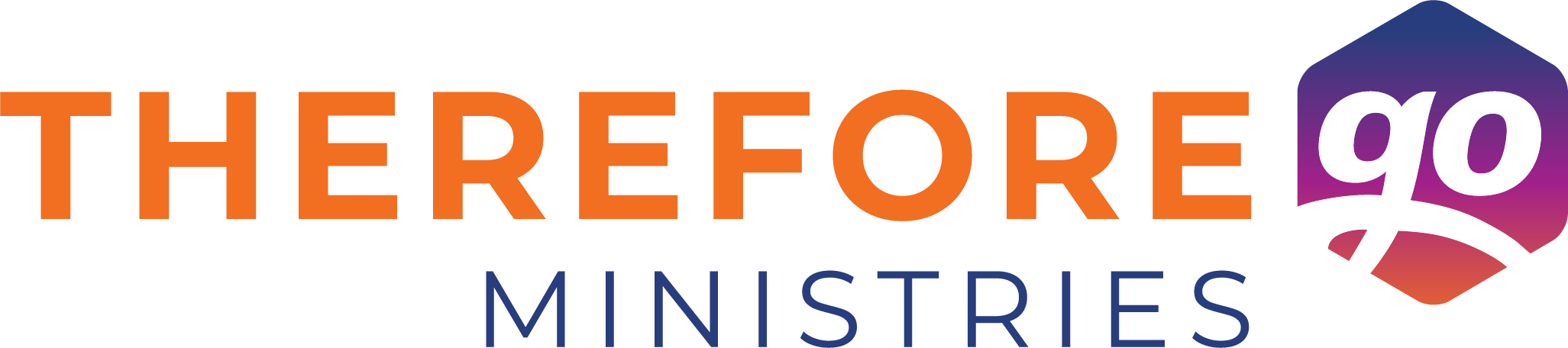 SCHOLARSHIP APPLICATIONEach year ThereforeGo Ministries (ThereforeGo) provides scholarships for students who cannot afford to pay the full SERVE registration fee. We are again excited to be able to offer this opportunity for our summer experiences. This is a reality because of many generous young people who attended previous summer programs as well as donors who have a desire to see every student have an opportunity to attend. To apply for a ThereforeGo SERVE Student Scholarship, please note these important guidelines and steps. For an applicant to be considered they must request funds from their church or youth group as well as contribute to the registration fee themselves. Step One: Complete your SERVE registration online. Please do not pay your registration balance until you have heard from the Scholarship Committee.Step Two: Complete this Scholarship Application.Step Three: Have a reference complete the Youth Leader Reference section of this application.Step Four: Have your reference mail or email the completed Scholarship Application. It must be received by April 1.ThereforeGo SERVE Scholarship Committee4695 44th St SESuite 130Kentwood, MI 49512SERVE@ThereforeGo.comStep Five: Pray the Scholarship Committee be blessed with wisdom and discernment as they consider all of the requests for assistance.Step Six: Watch for notification of the scholarship award.Step Seven: Send in any remaining balance due.Questions? Please call the ThereforeGo Office at 616.241.5616 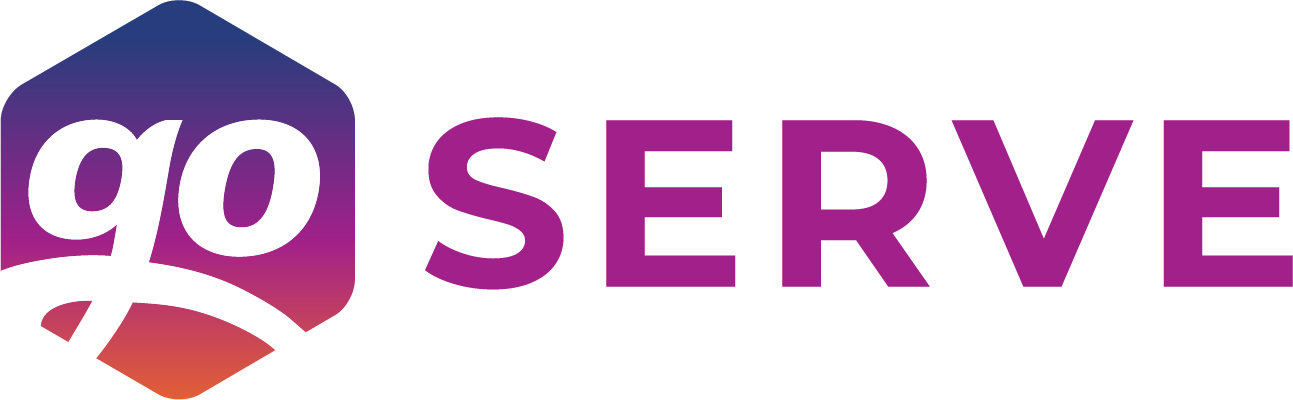 SCHOLARSHIP APPLICATIONPLEASE PRINT CLEARLY | PLEASE DO NOT USE PENCILI am applying for a scholarship for: SERVE Site Location: _____________________________________ Dates: _______________________________ First Name: ________________________________ Last Name: ________________________________________ Address: _____________________________________________________________________________________ City: ____________________________________________ State/Province: _______ Postal Code: ____________ Email: ___________________________________________ Phone: _____________________________________ Church: _________________________________ Church City & State/Province: __________________________ Have you ever been awarded a ThereforeGo SERVE Scholarship before? Yes or No Have you ever attended a ThereforeGo event before? Yes or No If yes, please list event(s): __________________________________________________________________________________________________________________________________________________________________________________________Describe the reason you are requesting a ThereforeGo SERVE scholarship:____________________________________________________________________________________________________________________________________________________________________________________________________________________________________________________________________________________________________________________________________________________________________________________Why have you chosen to attend this program through ThereforeGo Ministries?(Please use additional sheet of paper if more space is needed.)___________________________________________________________________________________________________________________________________________________________________________________________________________________________________________________________________________________________________________________________________________________________________________________________________________________________________________________________________________________________________________________________________________________________________________________________________________________________________________________________________________I would like to apply for a ThereforeGo SERVE Scholarship. The information submitted on this application is my own work and is an accurate representation of who I am. Signature of Applicant: ________________________________________ Date: __________________  Scholarship Amount RequestedSERVE Registration Fee: 	$________ USD Student will contribute: 		$________ USDFamily will contribute:		$________ USDChurch will contribute: 		$________ USDTotal amount requested: 	$________ USDWill you have additional out-of-pocket expenses (transportation, passport, etc.)? Yes or No If yes, please provide an approximate total:______________________________________________ Youth Leader ReferenceThis section to be completed by your youth leader, youth pastor or some other non-relative that would like to see you attend this event.Why is it important that this student receive funds from the ThereforeGo SERVE Scholarship program? _____________________________________________________________________________________ _____________________________________________________________________________________ _____________________________________________________________________________________ _____________________________________________________________________________________ _____________________________________________________________________________________ _____________________________________________________________________________________ _____________________________________________________________________________________ _____________________________________________________________________________________ _____________________________________________________________________________________ _____________________________________________________________________________________ Submit Scholarship ApplicationPlease have your reference mail or email this completed Scholarship Application to:ThereforeGo SERVE Scholarship Committee  4695 44th St SESuite 130Kentwood, MI 49512SERVE@ThereforeGo.com